										  ПРОЕКТ	 Ҡарар									  РЕШЕНИЕ«Об основных показателях социально-экономического развития сельского поселения Языковский сельсовет муниципального района  Благоварский район Республики Башкортостан за 2020 год  и о прогнозе социально-экономического развития  сельского поселения Языковский сельсовет с 2021 года и на период до 2023 года».       Заслушав информацию главы сельского поселения Языковский сельсовет муниципального района Благоварский район Республики Башкортостан   Еникеева Р.Р.  «Об основных показателях социально-экономического развития сельского поселения Языковский сельсовет муниципального района  Благоварский район Республики Башкортостан за 2020 год и о прогнозе социально-экономического развития  сельского поселения Языковский сельсовет с 2021 года и на период до 2023 года», Совет сельского поселения Языковский сельсовет муниципального района Благоварский район Республики Башкортостан  решил: 1. Утвердить  основные показатели социально-экономического развития сельского поселения Языковский сельсовет муниципального района  Благоварский район Республики Башкортостан за 2020 год и  прогноз социально-экономического развития  с 2021год и на период до 2023 года.2.Обнародовать данное решение на информационном стенде администрации сельского поселения Языковский сельсовет муниципального района Благоварский район Республики Башкортостан.Глава сельского поселенияЯзыковский сельсовет                                                            Р.Р. Еникеевс.ЯзыковоИНФОРМАЦИЯоб основных показателях социально-экономического развития сельского поселения Языковский сельсовет муниципального района Благоварский район Республики Башкортостан в 2020 году и о прогнозе социально-экономического развития на 2021 год и на период до 2023 года.Уважаемые депутаты и приглашенные!        Во исполнение решения Совета сельского поселения Языковский сельсовет муниципального района Благоварский район от 23 декабря 2019 года, Администрация сельского поселения продолжила работу по благоустройству населенных пунктов и улучшению условий жизни населения. Формирование бюджета - наиболее важный и сложный вопрос в рамках реализации полномочий и является главным финансовым инструментом для достижения стабильности социально-экономического развития и показателя эффективности. Бюджетная политика в сфере расходов сельского поселения направлена на решение социально-экономических задач сельского поселения, на обеспечение эффективности и результативности бюджетных расходов. Прежде всего, финансирование было направлено на решение основных вопросов жизнеобеспечения населения.              По состоянию на 1 декабря 2020 года в бюджет сельского поселения поступило налоговых и неналоговых платежей   38 372 366,88 тыс. 	руб., при годовом плане 2020 года – 37 875 320,04	руб., или выполнение составило 101,31%,  по сравнению с тем же периодом прошлого года поступление доходов  больше на  	13 764 885,46  руб.       За 11 месяцев 2020 года исполнение бюджета, то есть поступление налоговых и неналоговых доходов выглядит таким образом:            Поступившие в бюджет сельского поселения налоговые и неналоговые доходы дали возможность использовать эти денежные средства для благоустройства населенных пунктов и улучшения жизненных условий граждан сельского поселения, выполнить те планы, которые были приняты на 2020 год. В 2020 году использованы денежные средства:- на содержание дорог –	7 256 629,54 руб. (очистка дорог от снега, уборка мусора, ямочный ремонт дорог,  содержание дорог, установка дорожных знаков);- на благоустройство - 18 714 612,02 руб.По благоустройству проведены такие виды работ как установка ограждений придомовой территории многоквартирного дома №20 по ул. Друненкова на сумму 305 000 руб.  С ООО «ЭСКБ» заключен  энергосервисный контракт на сумму 2 081 324,67 руб., согласно которому на сегодняшний день установлено 381 светодиодных светильников. По акции «Реальные дела» регионального отделения партии «Единая Россия» благоустраивается территория мемориала войнам землякам, погибшим при исполнении служебного долга в с. Языково: всего израсходовано  из Республиканского бюджета 225 000,00 руб. денежных средств, софинансирование из местного бюджета составило 400 000, 00 руб. По этой же программе приобретены детские площадки на сумму 90000,0 руб., софинансирование 30000,00 руб. и установлены  на  дворовой территории многоквартирных домов №29, 31 по ул. Чапаева, и на спортивной площадке на ул. Цветочная с. Языково. Детская площадка на дворовой территории домов №29 и 31 по ул. Друненкова установлена с резиновом мягким  покрытием и ограждением, всего израсходовано  из Республиканского бюджета 225 000,00 руб. денежных средств, софинансирование из местного бюджета составило 450 000,00 руб.         По программе поддержке местных инициатив приобретена и установлена детская игровая площадка в д. Заречный на сумму 743 600 рублей, софинансирование составило с местного бюджета - 65 000,0руб., с населения - 37 178,0 руб.         Так же установлены детские площадки в деревне Топоринка и в селе Коб-Покровка.         По программе  «Формирование комфортной городской среды»  проведена работа по благоустройству центрального парка с. Языково, на общую сумму 10 138 360,00 руб., софинансирование составляет 1 013 836,0 руб.           По подпрограмме «Башкирские дворики» закончена работа по благоустройству дворовой территории многоквартирных домов №4, 6  по ул. Мира  с. Языково на общую  сумму 1 341000,0 руб.  Софинансирование из местного бюджета по данным программам составили 10 % По результатам работы Администрации сельского поселения в текущем году, можно констатировать:  все, что большинство запланированных работ выполнены в 2020 году.Планы  на 2021 год:- продолжение работ по благоустройству дворовых территорий по муниципальной Программе «Башкирские дворики»;- по акции  «Реальные дела» установка детских площадок во дворах: ул. Мира, д. 12, ул. Космонавтов, д.7, ул. Ленина, д.71 с. Языково,  - благоустройство территории родника и колодцев.- обустройство площадок для мест накопления ТКОВот такими итогами и планами встречаем новый 2021 год.   Глава сельского поселения:                           Р.Р. Еникеев	БАШҠОРТОСТАН РЕСПУБЛИКАhЫ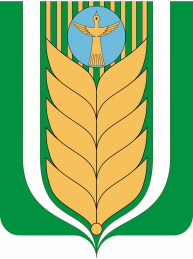 РЕСПУБЛИКА БАШКОРТОСТАНБЛАГОВАР  РАЙОНЫ СОВЕТ  СЕЛЬСКОГОМУНИЦИПАЛЬ РАЙОНЫНЫҢ ЯЗЫКОВПОСЕЛЕНИЯ ЯЗЫКОВСКИЙ СЕЛЬСОВЕТАУЫЛ СОВЕТЫ АУЫЛ БИЛӘМӘhЕМУНИЦИПАЛЬНОГО РАЙОНАСОВЕТЫдүртенсе  сакырылышБЛАГОВАРСКИЙ РАЙОНчетвертый созыв452740,  Языков ауылы, Социалистик урамы, 1Тел. (34747) 2-29-72, Факс 2-22-61452740, с. Языково, ул. Социалистическая, 1Тел. (34747) 2-29-72, Факс 2-22-61№ДоходыПлан на 2020(руб.)Факт на 01.12.2020% к годовому плануОжидаемые поступления (руб.)1Налог на доходы физ. лиц (НДФЛ)1 731 125,01 526 489,8088,18204 635,22Единый сельскохозяйственный налог241 000,0182 478,1175,7258 521,893Имущественный налог1 000000697 280,4069,73302 719,64Земельный налог6 257 699,58 616833,52137,7-2 359134,025Доход от использования имущества, находящегося в муниципальной собственности425 010,0393 850,0792,6731 159,936Прочие неналоговые доходы128 260,0128 299,44100-8Дотация из районного бюджета465 000,0465 000,0100-9Субвенции на осуществлении первичного воинского учета678 900,0678 900,0100-10Межбюджетные трансферты2 858 511,492 858 511,49100-11Прочие межбюджетные трансферты24 089814,0522 824 724,0594,751 265 090,0